DECLARAÇÃO DE CONFLITO DE INTERESSESNós, autores do manuscrito ' Produção do alho nobre em função de doses de nitrogênio', declaramos que NÃO POSSUIMOS, CONFLITO DE INTERESSE de ordem:(X) pessoal,(X) comercial,(X) acadêmico,(X) político,(X) financeiro no manuscrito,(X) Nós declaramos, também, que as informações que justificam o conflito de interesse constam em arquivo anexado como “Documento Suplementar” na página da Revista Científica (ISSN 1984-5529).Mossoró, 26 de julho de 2018.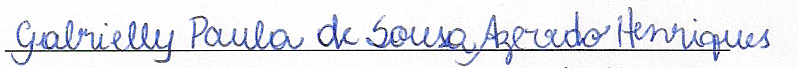 Assinatura do 1º Autor: _____________________________________________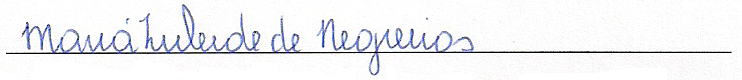 Assinatura do 2º Autor: _____________________________________________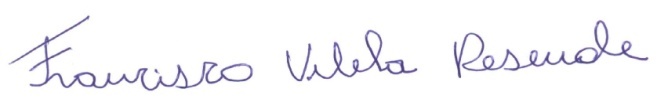 Assinatura do 3º Autor: _____________________________________________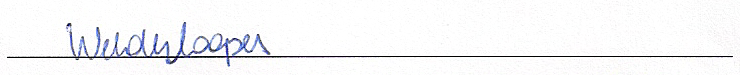 Assinatura do 4º Autor: _____________________________________________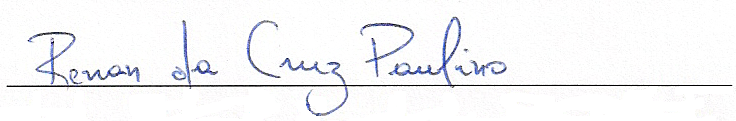 Assinatura do 5º Autor: _____________________________________________